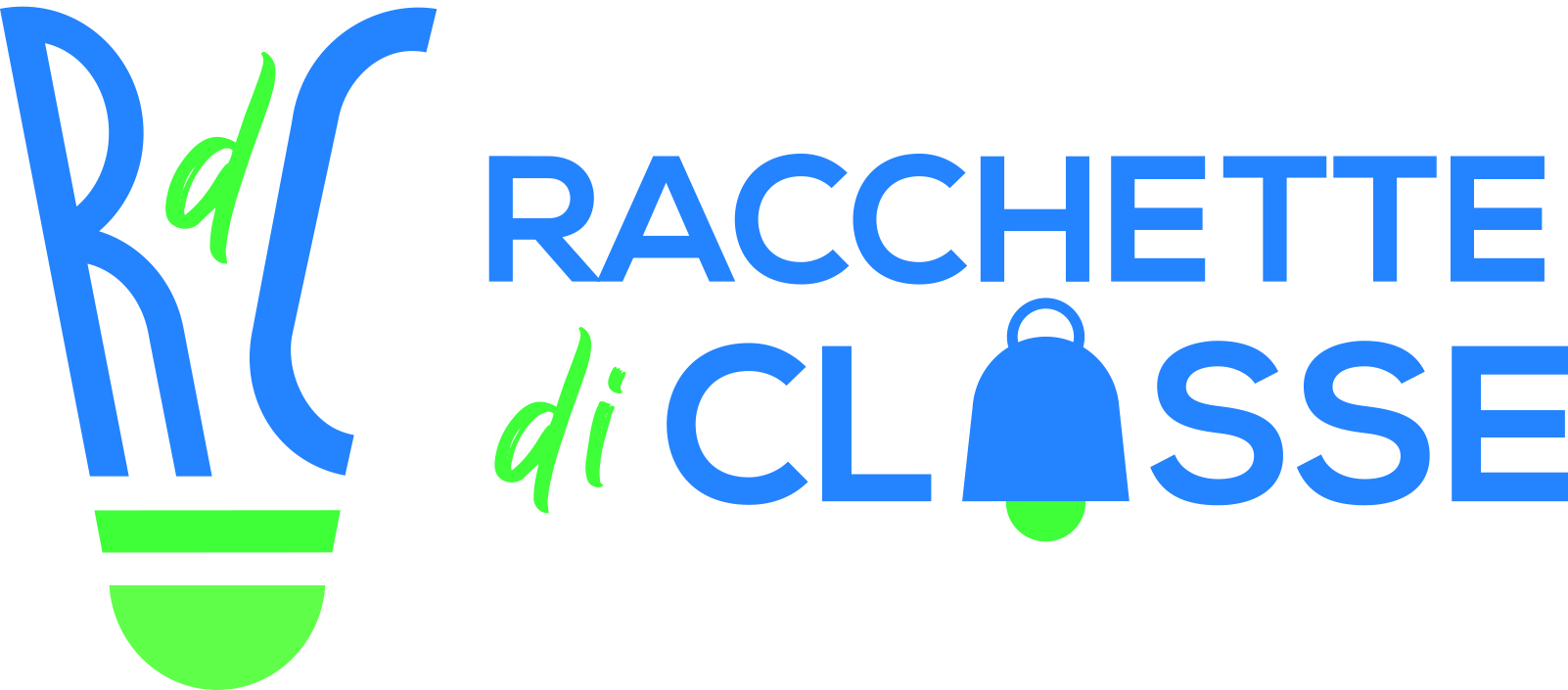 SCHEDA ADESIONE PROGETTO 2020/2021                           avendo preso visione del regolamento del progetto: Racchette di Classe 2020/21 e volendo sottoscrivere la relativa Convenzione per la realizzazione dello stesso con la FIBa e con l’ASD individuata dalla FIBa;Nelle more dell’autorizzazione del Progetto dal MIUR in qualità di Progetto Nazionale, già autorizzato a partire dal 2015, e in caso di assegnazione del Progetto da parte della FIBa.Dichiara di:voler partecipare al progetto, e dunque di accettare:di ricevere a titolo gratuito la disponibilità di tecnici qualificati FIBa dell’ASA proponente per le lezioni curriculari ed extracurriculari da svolgersi con almeno due classi tra le 3^, 4^ e 5^ aderenti al Progetto;di impegnarsi a favorire la partecipazione degli alunni dell’Istituto aventi diritto (2M+2F) alle Fase Territoriale, quando previsto, e direttamente alla Festa Finale del Progetto.Trasmissione degli elenchi degli alunni coinvolti prima delle lezioni extracurriculari al fine di garantire la copertura assicurativa. Impegnarsi altresì nelle seguenti attività propedeutiche:raccogliere le adesioni degli insegnanti e delle classi interessate (minimo 2 classi per Istituto) prima dell’assegnazione del Progetto;raccogliere le autorizzazioni dei genitori necessarie allo svolgimento dell’attività extracurriculare e per la raccolta dei dati personali (GDPR), comprensivi di Codici Fiscali,ai fini del tesseramento per il progetto (gratuito, amatoriale e non vincolante) all’ASD incaricata dalla FIBa e la liberatoria per la pubblicazione di foto e video sui canali federali. delegare quale referente del progetto per l’Istituto il/la sig./sig.ra:Data                                                                                                                   Firma del Dirigente scolasticoIl sottoscritto (indicare cognome e nome)Il sottoscritto (indicare cognome e nome)in qualità di Dirigente Scolasticoin qualità di Dirigente ScolasticoDell’Istituto Comprensivo/Scuola Primaria (indicare Denominazione completa)Dell’Istituto Comprensivo/Scuola Primaria (indicare Denominazione completa)con sede legale in (indirizzo completo, telefono, fax)Nome e CognomeRecapito telefonicoIndirizzo email attiva